Publicado en Madrid el 17/10/2014 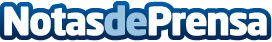 Dos bandas de rock uruguayo sin pelos en la lengua de gira por EspañaDos de las bandas de rock uruguayo más contestatarias y críticas de la realidad social actual llegan a España con su mensaje de concientización y cambio.Datos de contacto:Pablo GonzálezComunicación La Fleur Producciones665072098Nota de prensa publicada en: https://www.notasdeprensa.es/dos-bandas-de-rock-uruguayo-sin-pelos-en-la-lengua-de-gira-por-espana Categorias: Música Entretenimiento http://www.notasdeprensa.es